(注：招聘单位根据需求学科开展招聘，各学科具体招聘人数由招聘单位在“事业编招聘计划数”内统筹安排)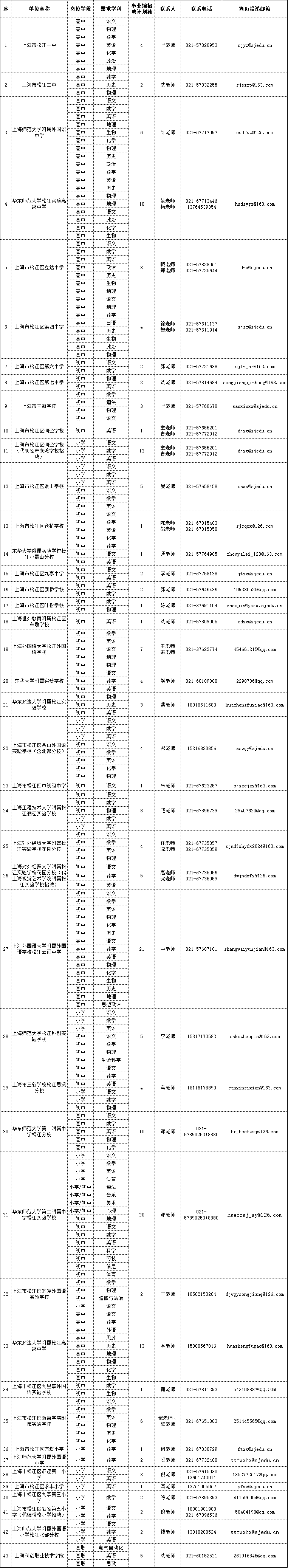 